Протокол подведения итогов муниципального конкурса чтецов «Начинается семья с папы, мамы и меня!»,посвященного Году семьи от 22.04.2024г.(городские  СОШ)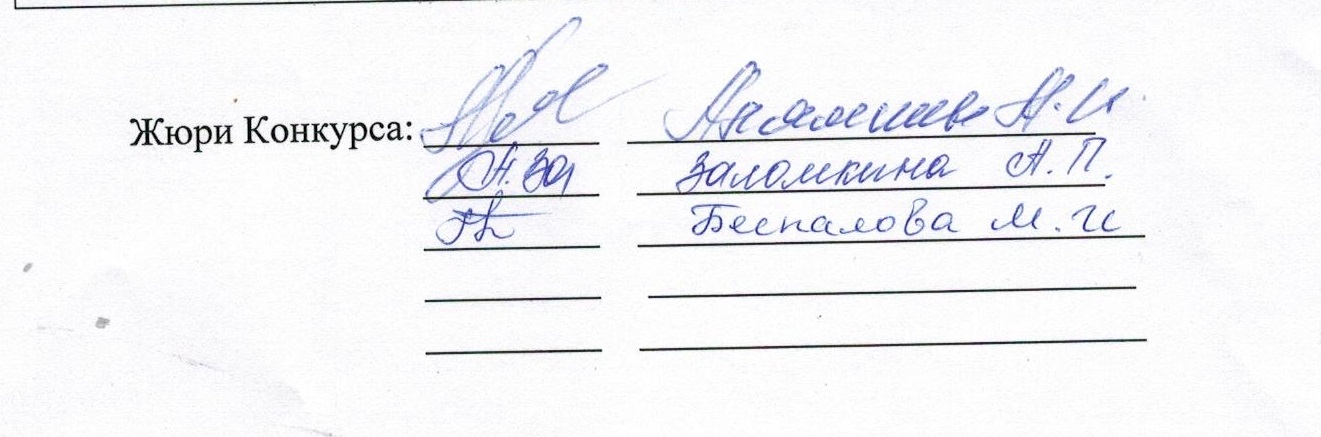 ФИ участникаОУ, клРуководительЗанятое местоКулагин АлександрМБОУ «Ковылкинская СОШ №4, 3 клДемина Г.Н.победительЕвдокимов РоманСОШ №4, 3 клДемина Г.Н.призерПанков АндрейСОШ №4, 1 клШепилова Е.Н.призерЛипилина СофьяСОШ имени М.Г. Гуреева, 1 клКошелева Е.Д.призерРузманова ВикторияСОШ имени М.Г. Гуреева, 6 клРозяева Л.Н.победительКупряшкина АннаМБУ ДО «Дом детского творчества», 7клГорностаева О.П.призерГусева ВарвараМБУ ДО «Дом детского творчества», 6клГорностаева О.П.победительВаганова ЕкатеринаМБОУ «Ковылкинская СОШ им генерал-лейтенанта И.А. Арапова», 8клАлямкина Г.В.победительЛатышов АртемМБОУ «Гимназия №1», 3 клГорькина В.И.победительПаршина КсенияМБОУ «Гимназия №1», 8 клЕжова Т.А.призерШуняева ЕлизаветаМБОУ «Ковылкинская СОШ им Героя Советского Союза М.Г. Гуреева», 4 клКостина Г.Г.призерАбрамов ПавелМБОУ «Ковылкинская СОШ им Героя Советского Союза М.Г. Гуреева», 8 клРозяева Л.Н.победитель